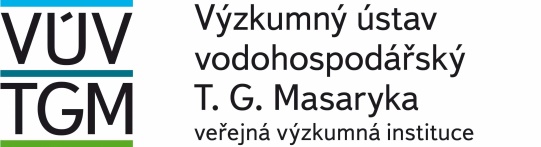  (Na fakturách uvádějte výše uvedené číslo objednávky a přesný název naší organizace, IČO, DIČ,zkrácená verze na fakturách VÚV TGM, v. v. i. Podbabská 2582/30 Praha 6 160 00)Na základě vaší nabídky podané na VZMR nazvanou „Dodávka VT 2019“ u Vás objednáváme dodávku:Žádáme po potvrzení přijetí objednávky.Tato objednávka vstupuje v účinnost jejím zveřejněním v Centrálním registru smluv.Zveřejnění objednávky zajistí objednatel neprodleně po jejím podpisu.        S pozdravem	Karel Havlák 	     Náměstek ředitele pro ekonomickou                                                                                                                                     a provozně technickou činnost              (vedená v rejstříku veřejných výzkumných institucí u Ministerstva školství, mládeže a tělovýchovy)Limitní cena182 000,- Kč,vč.DPHDodací termín termín.  4 týdnyDoprava Zajistí dodavatelDodací místo Viz. adresa na obj.Vyřizuje: Simona BártůTelefon: 220 197 251/724875842Fax: 224 319 847E-mail: simona.bartu@vuv.czTermín dodání ddodádonejnejpozdějiDatum:13.3.2019IT ASSISTANCE ,s.r.o.Štěpánská 20 /616110 00 Praha 1OBJEDNÁVKA:  120/ 2019 – 422.2 Pol.Specifikace notebooku a příslušenstvíSpecifikace notebooku a příslušenstvíKusy1.TypHP ProBook 450 G5 (3DN47ES)81.Velikost15.6"1.ProcesorIntel Core i5-8250U 1.Hard diskSSD 256 M21.Paměť8GB1.Grafická kartaIntel UHD 6201.Síťové rozhraníIntegrovaná 10/100/1000 Gb/s1.klávesniceNumerická1.USB1 x USB-C, 1 x USB 2.0, 2 x USB 3.11.Operační systémWindows 10 Pro 64-bit OEM2.Typ dokovací staniceHP USB-C Dock G4 (3FF69AA)83USB myš HP84.USB klávesnice HP85.Záruka5 NBD8